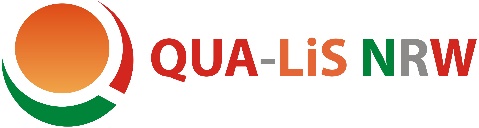 Integration der Ziele des Aktionsplans „Impulse 2020 – für queeres Leben in NRW“ in den Kernlehrplan Englisch für die gymnasiale OberstufeEnglisch:Deskriptoren bis zum Ende der EinführungsphaseDie Schülerinnen und Schüler handeln weitgehend sicher in interkulturellen Kommunikationssituationen, sowohl in direkten persönlichen Begegnungen als auch im Umgang mit englischsprachigen Texten und Medien. Sie verstehen dabei kulturell geprägte Sachverhalte, Haltungen und Situationen im Allgemeinen und berücksichtigen diese diversitätssensibel im eigenen Handeln. (Aktionsplan)Einleitungssatz Text- und MedienkompetenzDie Schülerinnen und Schüler erwerben Text- und Medienkompetenz in exemplarischer und kritischer Auseinandersetzung mit einem repräsentativen sowie gender- und diversitätssensibel ausgewählten Spektrum soziokulturell relevanter, auch multimodaler Formate. (Aktionsplan)Indikatoren Kompetenzerwartungen bis zum Ende der EinführungsphaseDie Schülerinnen und Schüler reflektieren ihr Wissen, ihre Haltungen und Einstellungen weitgehend kritisch und differenziert unter Berücksichtigung kulturell geprägter Perspektiven und international gültiger Konventionen. (Aktionsplan)Fachliche Konkretisierungen bis zum Ende der EinführungsphaseDas Individuum und die Gesellschaft im Wandel:Chancen und Herausforderungen Jugendlicher – ethnische, kulturelle und soziale Vielfalt, sexuelle und geschlechtliche Vielfalt, (Aktionsplan)Literatur und Medien im Wandel:Identitätsbildung in und durch young adult fiction. (Aktionsplan)Deskriptoren bis zum Ende der Qualifikationsphase (Grundkurs)Die Schülerinnen und Schüler handeln sicher in interkulturellen, sprachlich auch anspruchsvolleren Kommunikationssituationen, sowohl in direkten persönlichen Begegnungen als auch im Umgang mit englischsprachigen Texten und Medien. Sie verstehen dabei kulturell geprägte Sachverhalte, Haltungen und Situationen und berücksichtigen diese diversitätssensibel im eigenen Handeln. (Aktionsplan)Indikatoren bis zum Ende der Qualifikationsphase (Grundkurs)Die Schülerinnen und Schüler führen Gespräche in informellen und formellen Kontexten unter Beachtung kultureller Gesprächskonventionen, (Aktionsplan)reflektieren ihr Wissen, ihre Haltungen und Einstellungen kritisch und differenziert unter Berücksichtigung kulturell geprägter Perspektiven und international gültiger Konventionen. (Aktionsplan)Einleitungssatz Text- und MedienkompetenzDie Schülerinnen und Schüler erwerben Text- und Medienkompetenz in exemplarischer und kritischer Auseinandersetzung mit einem repräsentativen sowie gender- und diversitätssensibel ausgewählten Spektrum soziokulturell relevanter, auch multimodaler Formate. (Aktionsplan)Fachliche Konkretisierungen bis zum Ende der Qualifikationsphase (Grundkurs)Das Individuum und die Gesellschaft im Wandel: Chancen und Herausforderungen für die Gesellschaft – ethnische, kulturelle und soziale Vielfalt, sexuelle und geschlechtliche Vielfalt, (Aktionsplan) Welt im Wandel:Chancen und Herausforderungen der Globalisierung – soziale, ökologische und wirtschaftliche Nachhaltigkeit. (Aktionsplan)Deskriptoren bis zum Ende der Qualifikationsphase (Leistungskurs)Die Schülerinnen und Schüler handeln sicher und flexibel in interkulturellen, sprachlich auch anspruchsvollen Kommunikationssituationen sowohl in direkten persönlichen Begegnungen als auch im Umgang mit englischsprachigen Texten und Medien. Sie verstehen dabei auch komplexe kulturell geprägte Sachverhalte, Haltungen und Situationen und berücksichtigen diese diversitätssensibel im eigenen Handeln. (Aktionsplan)Einleitungssatz Text- und MedienkompetenzDie Schülerinnen und Schüler erwerben Text- und Medienkompetenz in exemplarischer und kritischer Auseinandersetzung mit einem repräsentativen sowie gender- und diversitätssensibel ausgewählten Spektrum soziokulturell relevanter, auch multimodaler Formate. (Aktionsplan)Indikatoren bis zum Ende der Qualifikationsphase (Leistungskurs)Die Schülerinnen und Schüler führen Gespräche in informellen und formellen Kontexten flexibel und sprachlich variabel unter Beachtung kultureller Gesprächskonventionen, (Aktionsplan)reflektieren ihr Wissen, ihre Haltungen und Einstellungen kritisch und differenziert unter Berücksichtigung kulturell geprägter Perspektiven und international gültiger Konventionen. (Aktionsplan)Fachliche Konkretisierungen bis zum Ende der Qualifikationsphase (Leistungskurs)Das Individuum und die Gesellschaft im Wandel: Chancen und Herausforderungen für die Gesellschaft – ethnische, kulturelle und soziale Vielfalt, sexuelle und geschlechtliche Vielfalt. (Aktionsplan)